Kindergarten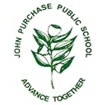 First weekproceduresWelcome to KindergartenShorter days: DAY 1: Wednesday 28th January: 9:30-11:45Shorter days: Thursday 29th; Friday 30th; Monday February 2nd; Tuesday 3rd: 8:55 am -11:45Full days commence Wednesday 4th February, 2015- 8:55-2:50.Arrive at the school and move to your child’s classroom- there will be large posters outside the classrooms and year 6 helpers directing parents to the correct classrooms.Locate your child’s name tag and greet your teacherStudents eat their morning tea with their teacher at 10:55 in the grass area behind the kinder classrooms.Parents collect children from the classrooms at 11:45. Please remove their name tags daily to leave at school.